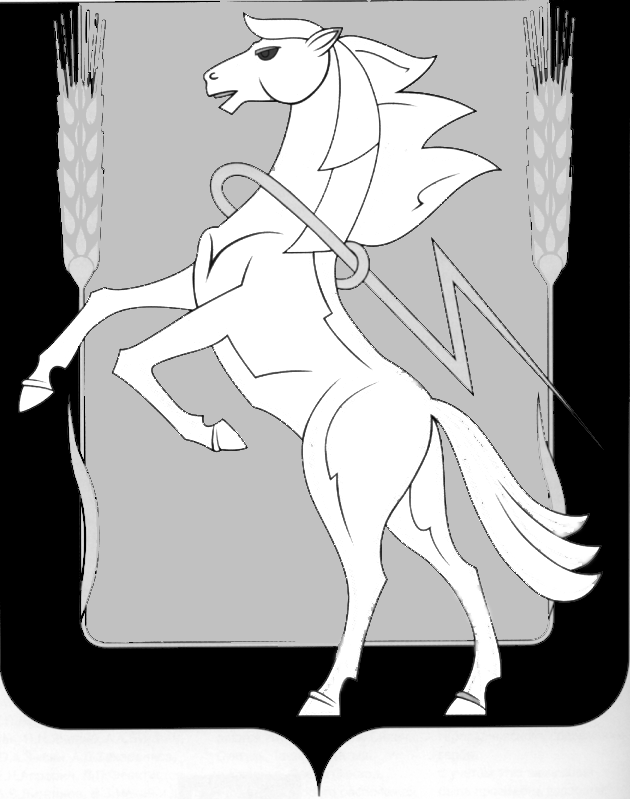 СОБРАНИЕ ДЕПУТАТОВ СОСНОВСКОГОМУНИЦИПАЛЬНОГО РАЙОНАПЯТОГО  СОЗЫВАРЕШЕНИЕот «16» мая 2018 года № 433О признании утратившим силу Решения Собрания депутатов Сосновского муниципального района от 17.09.2014 г. № 867 (с изменениями и дополнениямиот 16.03.2016 г № 98 и от 20.09.2017 г № 326)«О Положении «О порядке оказания платных медицинских услуг на территории Сосновского муниципального района»         Заслушав и обсудив доклад главного врача МБУЗ Сосновская ЦРБ Самохвалова В.С., Собрание депутатов Сосновского муниципального района пятого созыва, РЕШАЕТ:Признать утратившим силу Решение Собрания депутатов Сосновского муниципального района от 17.09.2014 г. № 867 (с изменениями и дополнениями от 16.03.2016 г № 98 и от 20.09.2017 г № 326) «О Положении «О порядке оказания платных медицинских услуг на территории Сосновского муниципального района».Опубликовать настоящее Решение в информационном бюллетене «Сосновская Нива» и на сайте органов местного самоуправления Сосновского муниципального района в сети Интернет – www.chelsosna.ru.Настоящее Решение вступает в силу со дня его официального опубликования.Председатель Собраниядепутатов Сосновского муниципального района                                                                 Г.М. Шихалева